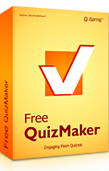 目錄壹、程式安裝	2步驟一：快點free_quizmaker_6_1_0程式兩下	2步驟二：按照步驟點選同意（Next）	2步驟三：必須勾選下方欄位，才能點選Next。	3步驟四：完成安裝後，點選Finish，會自動開啟程式。	4貳、製作試題	5步驟一：打開程式，選擇上方選項。	5步驟二：介面說明	5步驟三：製作是非題	6步驟四：製作選擇題	7步驟五：製作多選題	8步驟六：試題製作完成，儲存專案。	8步驟七：試題製作完成，發布試題。	9參、將試題匯入EverCam中	10試題製作操作說明壹、程式安裝步驟一：快點free_quizmaker_6_1_0程式兩下步驟二：按照步驟點選同意（Next）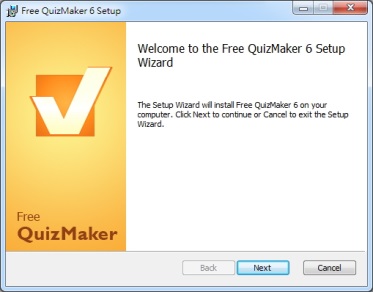 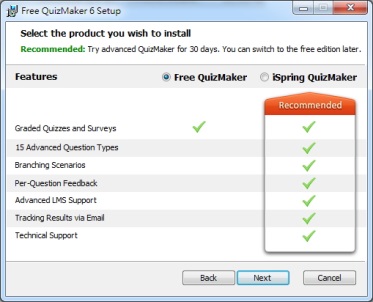 步驟三：必須勾選下方欄位，才能點選Next。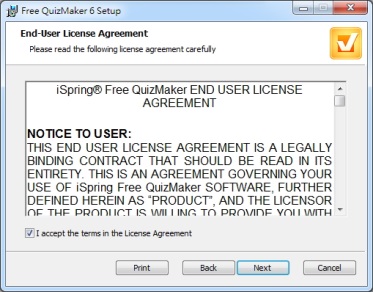 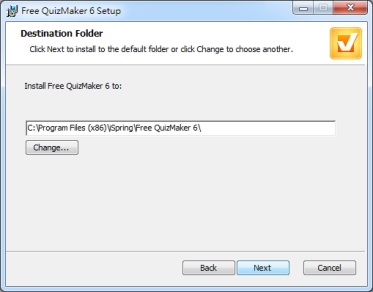 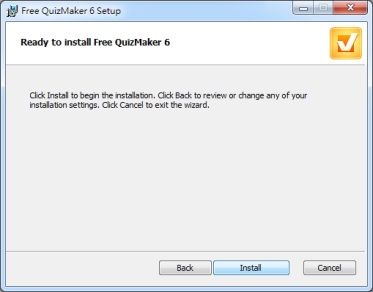 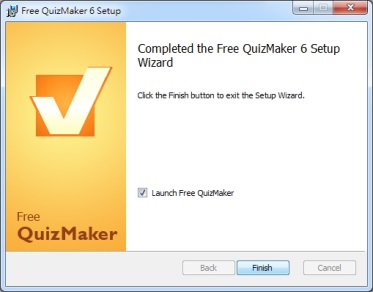 步驟四：完成安裝後，點選Finish，會自動開啟程式。貳、製作試題步驟一：打開程式，選擇上方選項。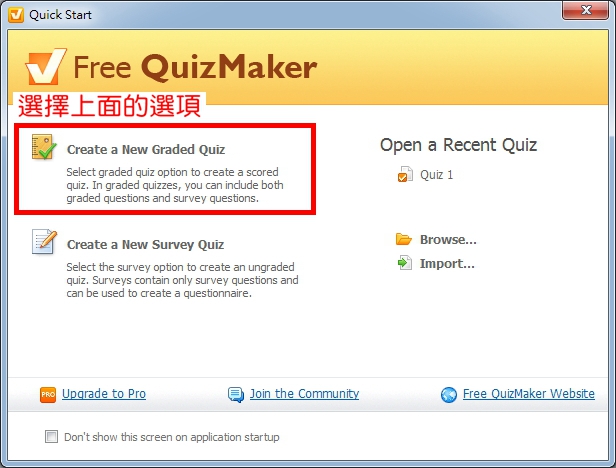 步驟二：介面說明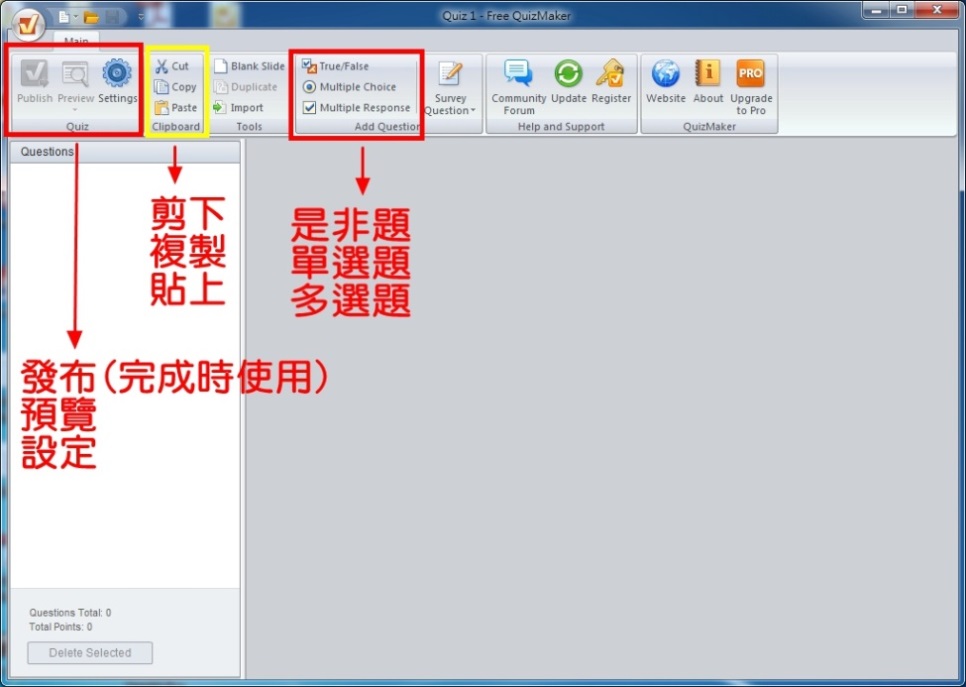 步驟三：製作是非題（一）點選畫面上方True/False選項（二）在中間欄位輸入題目（三）在下方Answer欄位選擇正確答案，修改選項內容。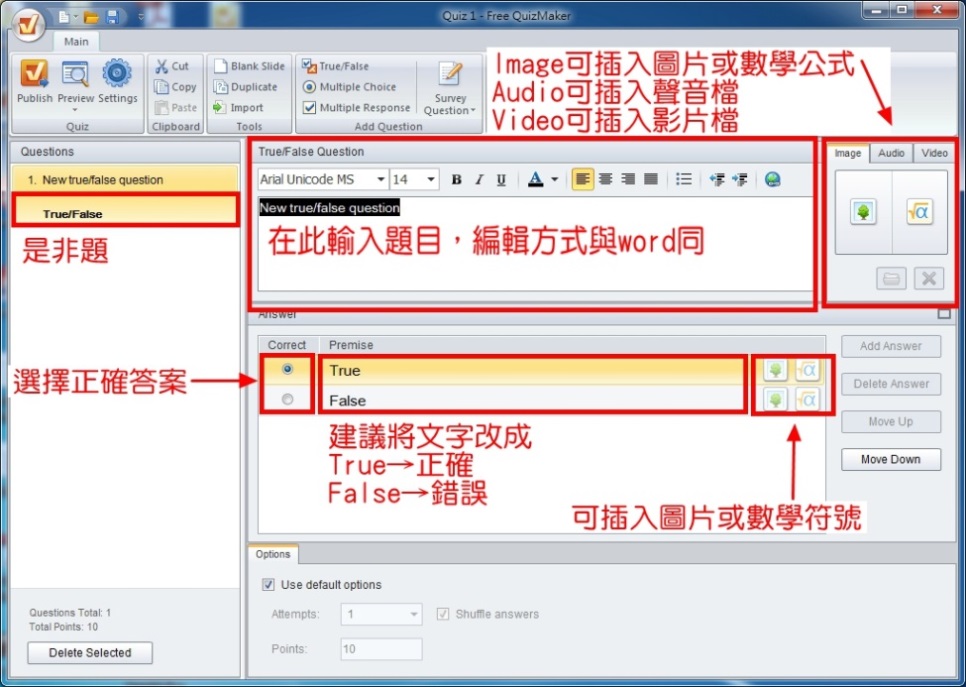 步驟四：製作選擇題（一）點選畫面上方Multiple Choice選項（二）在中間欄位輸入題目（三）在下方Answer欄位選擇正確答案，修改選項內容。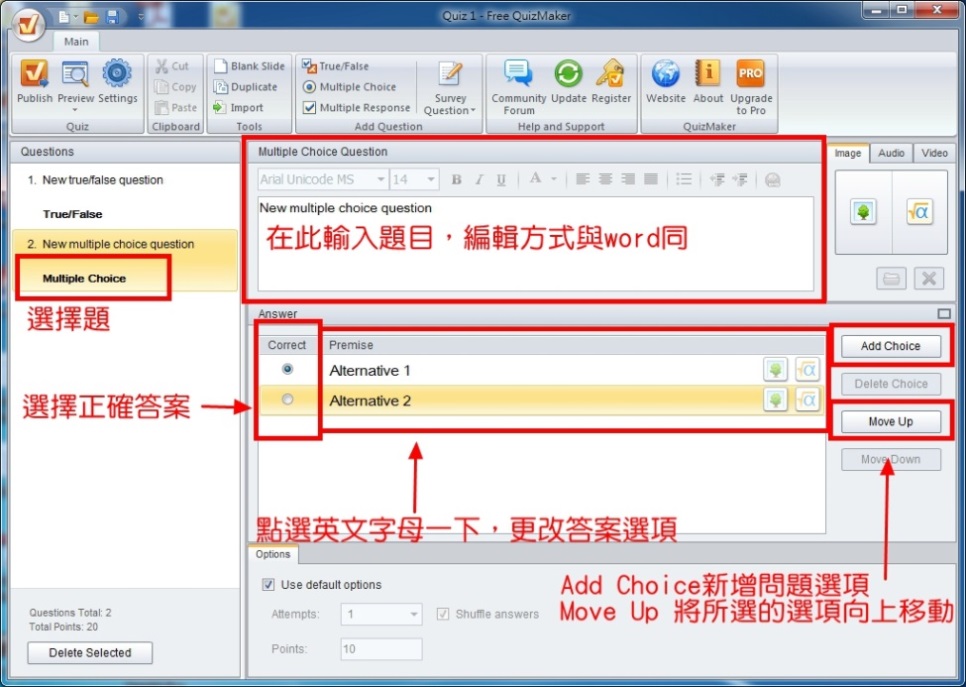 步驟五：製作多選題（一）點選畫面上方Multiple Response選項（二）在中間欄位輸入題目（三）在下方Answer欄位選擇正確答案，修改選項內容。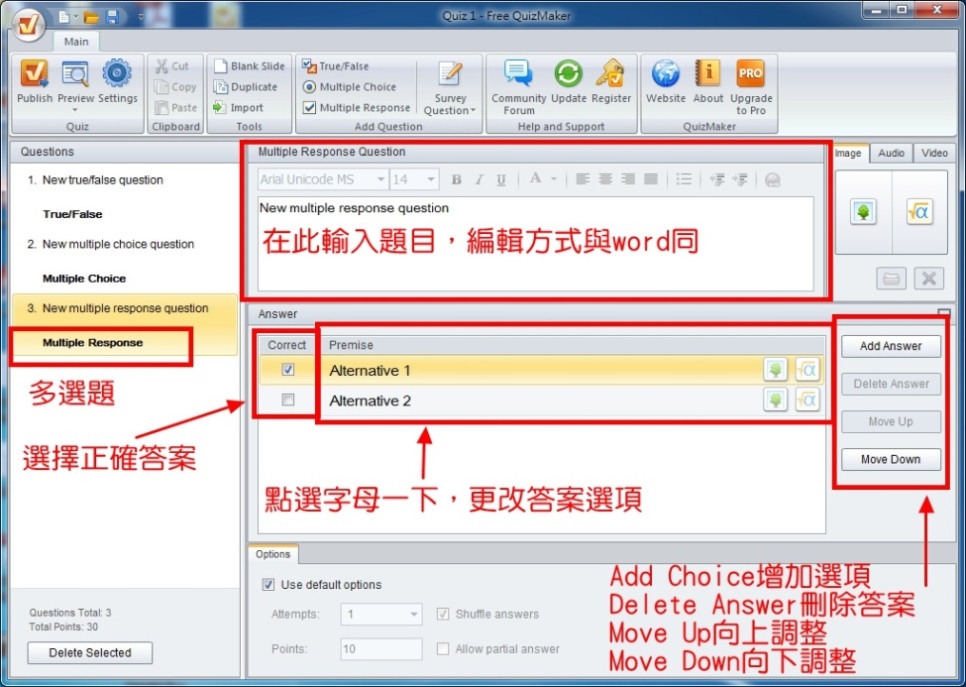 步驟六：試題製作完成，儲存專案。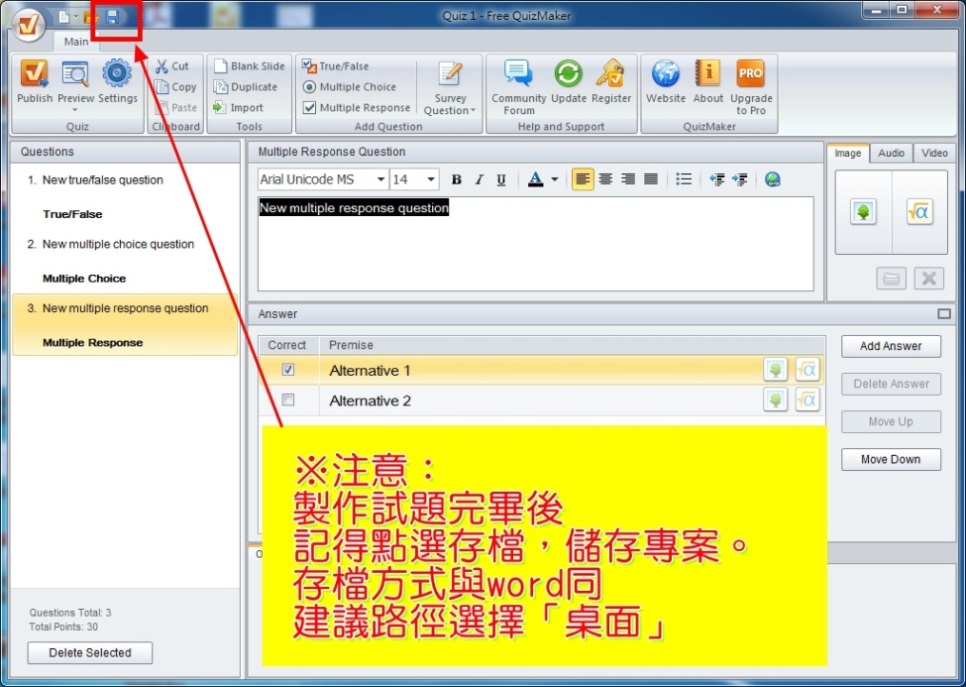 步驟七：試題製作完成，發布試題。步驟1：選擇左方Web選項步驟2：更改標題、儲存檔案位置以及儲存檔案資料夾名稱。
（建議檔案名稱及檔案位置的資料夾可用相同名稱）步驟3：點選Publish發布試題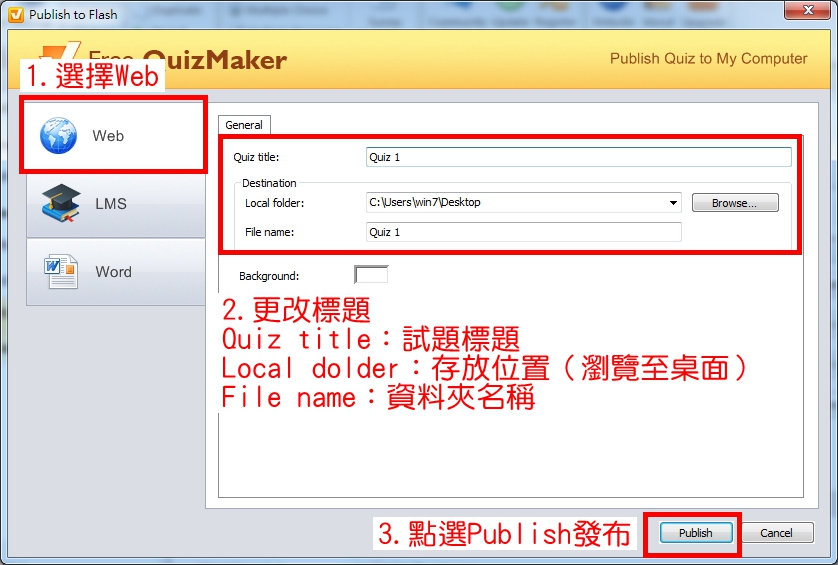 ◎小叮嚀：發布試題後，製作完成的試題會出現在桌面上，共有1.「PDF文件檔」及2.「HTML網頁檔」2個檔案。參、將試題匯入EverCam中步驟1：在EverCam編輯畫面中，點選插入網頁。步驟2：瀏覽上述做好的試題檔案「PDF檔」，選擇「開啟」。步驟3：修改左方頁面名稱。步驟4：點選「儲存」步驟5：點選「離開」，就完成試題匯入EverCam作業。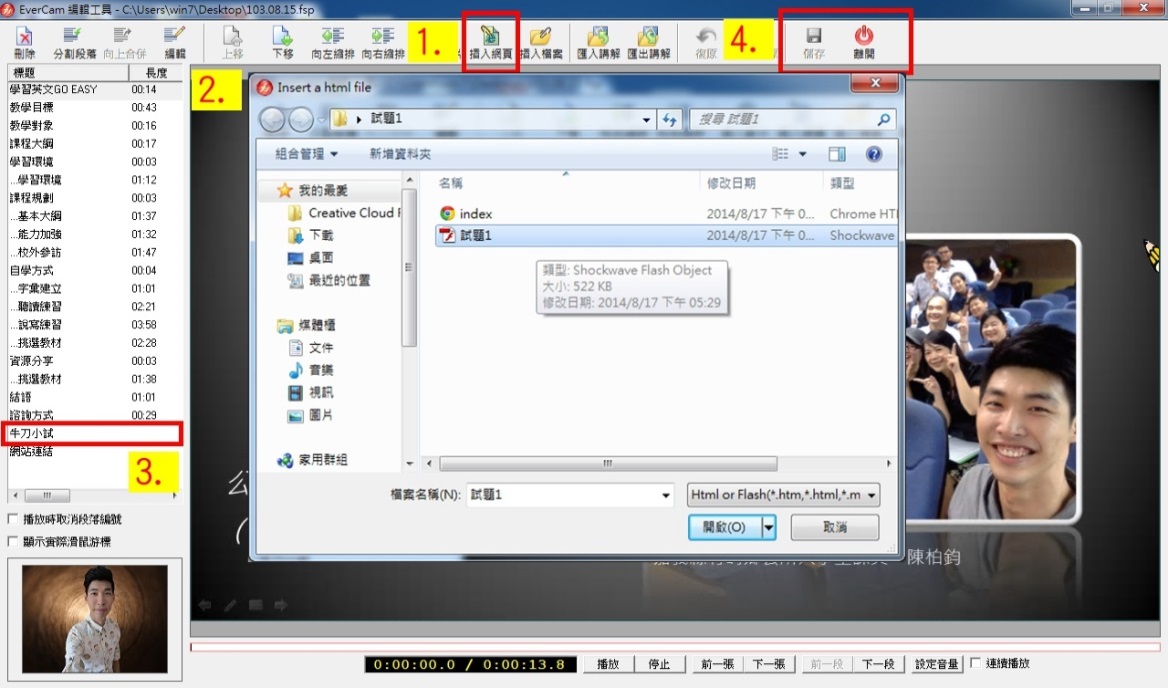 